				   Week of September 20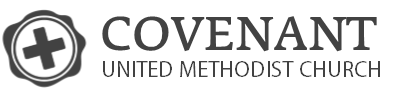 Relationship Goals 			                      	     	                                  Rev. Kyle Gatlin“Be a Defender”“The greatest trick the Devil ever pulled was convincing the world he didn’t exist.” Charles Baudelaire Ephesians 5:33; 6:10-11Why is the devil going to attack the family, a married couple? Christian marriage should be reflecting God’s imageGenesis 1:26-27Marriages are living metaphors of God’s loveEphesians 5:31-32; 6:12Satan’s attacks are subtle and real1 Corinthians 10:12-13What do we need to defend our marriage?TruthEphesians 6:14; 4:25-27RighteousnessEphesians 6:14Proverbs 4:14-15The Gospel of PeaceEphesians 6:15FaithEphesians 6:16SalvationEphesians 6:17God’s WordEphesians 6:17-18